Asking for consent is about respecting people’s bodily autonomy. It is important for ANY physical touching, not just sexual activity, and applies to people of all ages and abilities.Consent is given freely and not coerced.  Ask ONCE, listen to the answer, and respond accordingly.No one is entitled to consent, regardless of the nature of the relationship.Consent must be re-established EVERY TIME there is physical touching.Consent must be re-established EVERY TIME the nature of the touching changes (ex. “Would you like a hug?” then “Is it ok if I kiss you too?”)The person giving consent has the right to change their mind at any time. Silence, no, maybe, or ambiguous body language is NOT consent!People under the influence of drugs or alcohol are unable to give consent.People who are underage or intellectually disabled are unable to give consent to sexual activity.People who are asleep, even if they have given consent to previous activity cannot give consent.Only a clear, enthusiastic YES! means yes.The only way to know if touching is consensual is to ASK! There are plenty of different ways to do this. Do what works best for you and your partner.“Can I kiss you?”“Do you want to have sex?”“What do you like?”“How are you doing?”“You good?”“Are you cool with this or would you rather do something else?”Giving consent is 100% voluntary, no matter what the situation.Saying no does not mean a person is playing “hard-to-get” or that they want to be convinced otherwise.NO ALWAYS MEANS NO!  No can look different for different peopleSometimes a person might be intimidated, or afraid to say noThey might try to use their body language to stop or redirect the activityThis is why ONLY a clear, voluntary, enthusiastic YES! means yes There are no situations in which a person is owed a yes.Consent is required regardless of what a person is wearingConsent is required regardless of where you are, even if you are in their bedroomConsent is required even if the other person is your date, partner, or spouseConsent is required even if you spent money buying them dinner or giftsConsent is required even if that person said yes in the pastConsent can be withdrawn at ANY TIMEOpen communication is key.  Let your partner know what you like, and what you don’t like.“I don’t like this.”“Can we try this instead?”“I’d like to keep making out, but I’m not ready to have sex yet.”“Stop.”“That feels good.”“Let’s take a break.”Sexual MisconductSexual misconduct is a type of violence that uses power, control, and/or intimidation to harm another. It includes sexual harassment, sexual assault, domestic violence, dating violence, and stalking. It occurs when there is an absence of consent.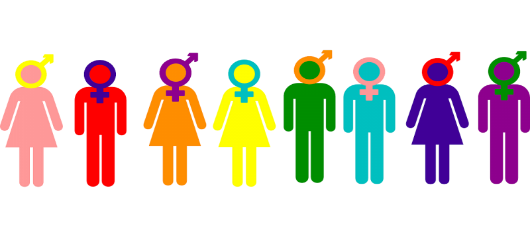 